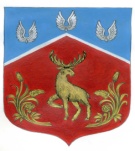 СОВЕТ ДЕПУТАТОВмуниципального образования Громовское сельское поселение муниципального образования Приозерский муниципальный район Ленинградской области(четвертый созыв)Р Е Ш Е Н И ЕОт 25 мая 2023 года                               № 191В соответствии с Федеральным законом от 06 октября 2003г. № 131-ФЗ «Об общих принципах организации местного самоуправления в Российской Федерации», ч.2 ст.4 областного закона Ленинградской области от 31 марта 2005 года № 21-оз «О наименованиях органов местного самоуправления в Ленинградской области», Уставом Громовского сельского поселения Приозерского муниципального района Ленинградской области, Совет депутатов муниципального образования Громовское сельское поселение муниципального образования Приозерский муниципальный район Ленинградской области  РЕШИЛ:Переименовать муниципальное казенное учреждение - Администрация муниципального образования Громовское сельское поселение муниципального образования Приозерский муниципальный район Ленинградской области в Администрацию Громовского сельского поселения Приозерского муниципального района Ленинградской области.Установить:- полное наименование юридического лица - Администрация Громовского сельского поселения Приозерского муниципального района Ленинградской области;- сокращенное наименование юридического лица - Администрация Громовского сельского поселения;- юридический адрес: 188744, Ленинградская область, Приозерский район, пос. Громово, ул. Центральная, д. 12В.3. Поручить администрации муниципального образования Громовское сельское поселение муниципального образования Приозерский муниципальный район Ленинградской области осуществить организационные действия, связанные с государственной регистрацией в установленном законодательством Российской Федерации порядке переименования администрации муниципального образования Громовское сельское поселение муниципального образования Приозерский муниципальный район Ленинградской области.Опубликовать данное решение в средствах массовой информации и разместить на официальном сайте МО Громовское сельское поселение МО Приозерский муниципальный район Ленинградской области http://admingromovo.ru/. Решение вступает в законную силу после его официального опубликования.      6. Контроль за исполнением настоящего решения возложить на постоянную комиссию по местному самоуправлению, законности, социальным вопросам и экологии.Глава муниципального образования                                        Л.Ф. ИвановаО переименовании администрации муниципального образования Громовское сельское поселение муниципального образования Приозерский муниципальный район Ленинградской области